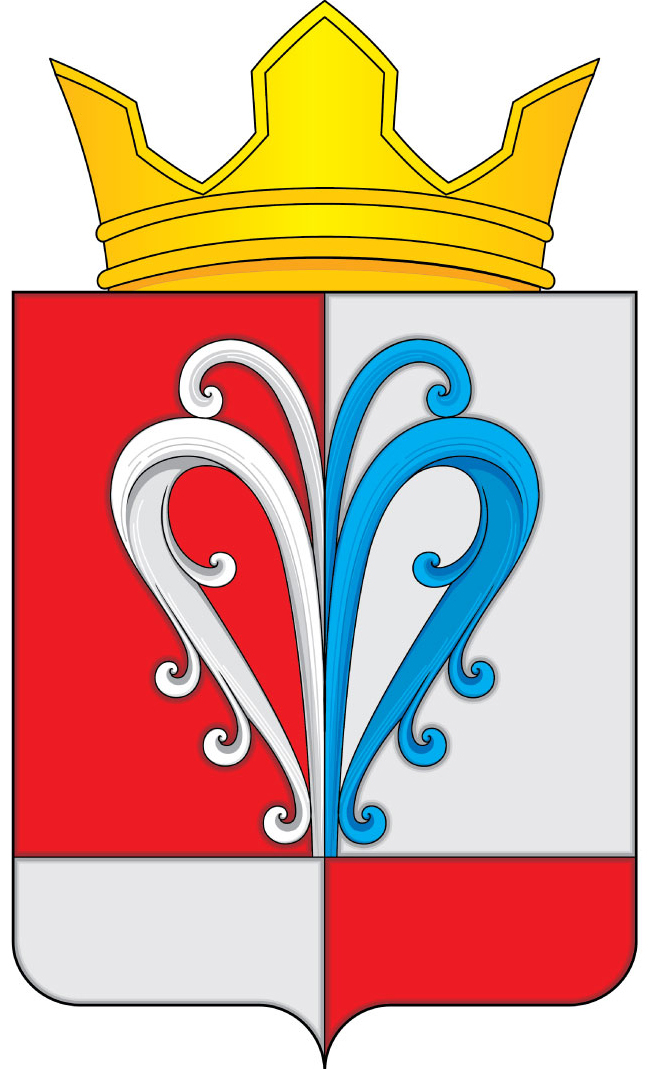 РОССИЙСКАЯ ФЕДЕРАЦИЯКАМЧАТСКИЙ КРАЙЕЛИЗОВСКИЙ МУНИЦИПАЛЬНЫЙ РАЙОНАДМИНИСТРАЦИЯ НАЧИКИНСКОГО СЕЛЬСКОГО ПОСЕЛЕНИЯПОСТАНОВЛЕНИЕАДМИНИСТРАЦИИ НАЧИКИНСКОГО СЕЛЬСКОГО ПОСЕЛЕНИЯ30 сентября 2022                                                                                          № 91О проведении общественных обсуждений по проекту 
«Программа профилактики рисков причинения вреда (ущерба) охраняемым законом ценностям при осуществлении на территории муниципального образования «Начикинское сельское поселение» муниципального земельного контроля на 2023 год»             В соответствии с Федеральным законом «О государственном контроле (надзоре) и муниципальном контроле в Российской Федерации» от 31.07.2020              № 248-ФЗ, постановлением Правительства Российской Федерации от 25.06.2021 № 990 «Об утверждении Правил разработки и утверждения контрольными (надзорными) органами программы профилактики рисков причинения вреда (ущерба) охраняемым законом ценностям», на основании Устава, администрация муниципального образования ПОСТАНОВЛЯЕТ: 	1. Провести общественные обсуждения по проекту программа профилактики рисков причинения вреда (ущерба) охраняемым законом ценностям при осуществлении на территории муниципального образования «Начикинское сельское поселение муниципального земельного контроля на 2023 год».	2. Установить сроки проведения общественных обсуждений с 01.10.2021 по 01.11.2021, обеспечив возможность выразить свое мнение путем подачи предложений по итогам его рассмотрения на электронную почту администрации муниципального образования «Начикинское сельское поселение»: nspfin@mail.ru.	3. Настоящее постановление разместить на официальном сайте Правительства Камчатского края в сети «Интернет». 
	4. Результаты общественных обсуждений разместить на официальном сайте Правительства Камчатского края в сети «Интернет». 
	5. Контроль за исполнением настоящего постановления возложить на начальника Отдела экономики, бюджетного регулирования и имущественных отношений Администрации Начикинского сельского поселения Харитонову О.В.
	6.  Настоящее постановление вступает в силу со дня его подписания.


Глава Начикинского сельского поселения							В.М. Пищальченко    ПРОЕКТРОССИЙСКАЯ ФЕДЕРАЦИЯКАМЧАТСКИЙ КРАЙЕЛИЗОВСКИЙ МУНИЦИПАЛЬНЫЙ РАЙОНАДМИНИСТРАЦИЯ НАЧИКИНСКОГО СЕЛЬСКОГО ПОСЕЛЕНИЯПОСТАНОВЛЕНИЕАДМИНИСТРАЦИИ НАЧИКИНСКОГО СЕЛЬСКОГО ПОСЕЛЕНИЯОб утверждении программы профилактики рисков причинения вреда (ущерба) охраняемым законом ценностям при осуществлении муниципального земельного контроля на территории Начикинского сельского поселения на 2023 годВ соответствии  с  Федеральным  законом  от  31.07.2020  №  248–ФЗ                                     «О  государственном  контроле  (надзоре)  и  муниципальном  контроле  в  Российской Федерации», Федеральным  законом  от  06.10.2003  № 131–ФЗ  «Об  общих  принципах организации  местного  самоуправления  в  Российской  Федерации», Постановлением Правительства  РФ  от  25.06.2021  №  990  «Об  утверждении  Правил  разработки  и утверждения  контрольными  (надзорными)  органами  программы  профилактики  рисков причинения  вреда  (ущерба)  охраняемым законом  ценностям»,  администрация Начикинского сельского поселения  постановляет:Утвердить программу профилактики рисков причинения вреда (ущерба) охраняемым законом ценностям при осуществлении муниципального земельного контроля на территории Начикинского сельского поселения на 2023 год (приложение 1).   2. Настоящее постановление вступает в силу после дня официального опубликования.Глава Начикинскогосельского поселения                                                                         В.М. ПищальченкоПрограммапрофилактики рисков причинения вреда (ущерба) охраняемым законом ценностям при осуществлении муниципального земельного контроля на территории Начикинского сельского поселения на 2023 годОбщие положения1.1. Программа  профилактики  рисков  причинения  вреда  (ущерба)  охраняемым законом  ценностям  при  осуществлении  муниципального земельного  контроля  на территории Начикинского сельского поселения на 2023 год разработана  для  организации  проведения  в  2023  году  профилактики  нарушений обязательных  требований,  установленных  федеральными  законами  и  принятыми  в соответствии с ними иными нормативными правовыми актами Российской Федерации, Камчатского края, муниципальными правовыми актами Начикинского сельского поселения,  предупреждения  возможного  нарушения подконтрольными субъектами обязательных требований и снижения рисков причинения вреда (ущерба) охраняемым законом ценностям, разъяснения подконтрольным субъектам обязательных требований.1.2. Программа профилактики реализуется в 2023 году и состоит из следующих разделов:а) аналитическая часть;б) цели и задачи реализации программы профилактики;в) перечень профилактических мероприятий,  сроки  (периодичность)  их проведения;г) показатели результативности и эффективности программы профилактики. 2. Аналитическая частьНастоящая программа разработана в соответствии со статьей 44 Федерального закона от 31 июля 2021 г. № 248–ФЗ «О государственном контроле (надзоре) и муниципальном контроля в Российской Федерации», Постановлением Правительства Российской Федерации от 25 июня 2021 г. №990 «Об утверждении Правил разработки и утверждения контрольными (надзорными) органами программы профилактики рисков причинения вреда (ущерба) охраняемым законом ценностям», Решением Собрания депутатов Начикинского сельского поселения от 24.11.2021 года № 15-нд «Об утверждении Положения о муниципальном земельном контроле на территории Начикинского сельского поселения» и предусматривает комплекс мероприятий по профилактике рисков причинения вреда (ущерба) охраняемым законом ценностям при осуществлении муниципального земельного контроля, а также в целях предупреждения возможного нарушения органами государственной власти, органами местного самоуправления, юридическими лицами, их руководителями и иными должностными лицами, индивидуальными предпринимателями, гражданами обязательных требований земельного законодательства и снижения рисков причинения ущерба охраняемым законом ценностям.3. Цели и задачи реализации программы профилактики рисков причинения вреда3.1. Основными целями Программы профилактики являются:а) предупреждение нарушений подконтрольными субъектами обязательных требований, включая устранение причин, факторов и условий, способствующих возможному нарушению обязательных требований;б) снижение административной нагрузки на подконтрольные субъекты;в) создание мотивации к добросовестному поведению подконтрольных субъектов;г) снижение уровня вреда (ущерба), причиняемого охраняемым законом ценностям.3.2. Проведение профилактических мероприятий программы профилактики направлено на решение следующих задач:а) укрепление системы профилактики нарушений обязательных требований;б) выявление причин, факторов и условий, способствующих нарушению обязательных требований; организация и реализация мероприятий, направленных на их устранение;в) повышение правосознания и правовой культуры подконтрольных субъектов.4. Перечень профилактических мероприятий, сроки (периодичность) их проведения4.1. В рамках реализации Программы профилактики осуществляются следующие профилактические мероприятия:4.2. Информирование контролируемых и иных лиц заинтересованных лиц по вопросам соблюдения обязательных требований посредством размещения сведений на официальном сайте администрации Начикинского сельского поселения в сети Интернет, в средствах массовой информации, через личные кабинеты контролируемых лиц в государственных информационных системах (при их наличии) и в иных формах.4.3. Консультирование контролируемых лиц и их представителей осуществляется по вопросам, связанным с организацией и осуществлением муниципального земельного контроля: – порядка проведения контрольных мероприятий;– периодичности проведения контрольных мероприятий;– порядка принятия решений по итогам контрольных мероприятий;– порядка обжалования решений администрации Начикинского сельского поселения.Инспекторы осуществляют консультирование контролируемых лиц и их представителей:1) в виде устных разъяснений по телефону, посредством видео-конференц–связи, на личном приеме либо в ходе проведения профилактического мероприятия, контрольного мероприятия;2) посредством размещения на официальном сайте письменного разъяснения по однотипным обращениям (более 10 однотипных обращений) контролируемых лиц и их представителей, подписанного уполномоченным должностным лицом администрации Начикинского сельского поселения.Индивидуальное консультирование на личном приеме каждого заявителя инспекторами не может превышать 10 минут.Письменное консультирование контролируемых лиц и их представителей осуществляется по следующим вопросам: порядок обжалования решений администрации Начикинского сельского поселения; порядок осуществления профилактических, контрольных (надзорных) мероприятий, установленных настоящим Положением.Контролируемое лицо вправе направить запрос о предоставлении письменного ответа в сроки, установленные Федеральным законом от 02.05.2006 № 59–ФЗ «О порядке рассмотрения обращений граждан Российской Федерации».5. Показатели результативности и эффективности программы профилактики рисков причинения вредаПриложение 1 к постановлению администрации Начикинского сельского поселения от «Об утверждении программы профилактики рисков причинения вреда (ущерба) охраняемым законом ценностям при осуществлении муниципального земельного контроля на территории Начикинского сельского поселения на 2023 год»№ п/пНаименование мероприятия Срок Исполнения Ответственный 1ИнформированиеПо мере необходимости администрация Начикинского сельского поселения2 Консультирование По поступления обращений контролируемых лиц или их представителейадминистрация Начикинского сельского поселения№ п/пНаименование показателя Величина1Полнота информации, размещенной на официальном сайте администрации Начикинского сельского поселения в сети «Интернет» в соответствии с частью 3 статьи 46 Федерального закона от 31 июля 2021 г. №  248-ФЗ «О  государственном  контроле  (надзоре)  и муниципальном контроле в Российской Федерации»100 %2Удовлетворенность контролируемых лиц и их представителями консультированием администрации Начикинского сельского поселения100 % от числа обратившихся3Количество проведенных профилактических мероприятийне менее 1 мероприятий, проведенных администрацией Начикинского сельского поселения